Tablo 1. Talep edilen akademik kadroTablo 2: Öğretim elemanı talep edilen birimin son 3 yılınınTablo 3: Öğretim elemanı talep edilen birimin gelecek hedefleriTablo 4:Talep edilen öğretim elemanından beklenen katkıNot: Öğretim elemanlarıyla ilgili herhangi bir şekilde isim bildirilmeyecektir.                                    Bölüm Başkanı/Ana Bilim Dalı Başkanı/Bilim Dalı Başkanı Adı Soyadı :	                                       	İmza 	        	Tarih	        	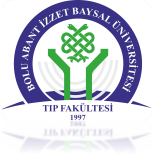 BOLU ABANT İZZET BAYSAL ÜNİVERSİTESİTIP FAKÜLTESİ DEKANLIĞIDOKÜMAN KODU: PER.FR.11BOLU ABANT İZZET BAYSAL ÜNİVERSİTESİTIP FAKÜLTESİ DEKANLIĞIYAYIN TARİHİ:22.06.2020BOLU ABANT İZZET BAYSAL ÜNİVERSİTESİTIP FAKÜLTESİ DEKANLIĞIREVİZYON NO 00BOLU ABANT İZZET BAYSAL ÜNİVERSİTESİTIP FAKÜLTESİ DEKANLIĞIREVİZYON TARİHİ:00AKADEMİK KADRO TALEP GEREKÇE FORMUSAYFA NO:1/2ÜNVANISAYIBÖLÜMANABİLİM DALIBİLİM DALIUluslar arası indekslerde yer alan yayın sayısıYayınlarına yapılan toplam atıf sayısıTÜBİTAK ve benzeri kuruluşlardan alınan proje sayısıUluslar arası proje sayısıToplam Lisans/Ön Lisans Öğrenci SayısıYüksek Lisans Öğrenci Sayısı (Tezli)Doktora Öğrenci SayısıYabancı uyruklu Doktora Öğrenci SayısıPatent/Faydalı Model Sayısı